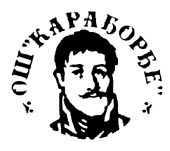 ОШ «КАРАЂОРЂЕ»34210 Рача, Карађорђева 102тел-факс 034/751-251, 751-468,e-mail:oskarraca@gmail.comШКОЛСКА 2016/17. годинаДопунска настава  ученика VI раз. М. КрчмареПРЕДМЕТ: ______________________________ПРЕДМЕТНИ НАСТАВНИК:___________________________ ТЕКУЋИ МЕСЕЦ: ________________________Одељенски старешина: Mаријана НинчићНапомена: У колони испод датума упишите датум одржавања допунске наставе	        Присутан ученик је дужан да се потпише оног дана када присуствује  допунској настави	         Попуњене табеле предати одељенском старешини.     ОДЕЉЕНСКИ СТАРЕШИНА 						_______________________________ 						              Mаријана НинчићОШ «КАРАЂОРЂЕ»34210 Рача, Карађорђева 102тел-факс 034/751-251, 751-468,e-mail:oskarraca@gmail.comШКОЛСКА 2016/17. годинаДопунска настава  ученика V1I раз. М.КрчмареПРЕДМЕТ: ____________________________ПРЕДМЕТНИ НАСТАВНИК:___________________________ ТЕКУЋИ МЕСЕЦ: ______________________Одељенски старешина: Слађана НиколићНапомена: У колони испод датума упишите датум одржавања допунске наставе	        Присутан ученик је дужан да се потпише оног дана када присуствује  допунској настави	         Попуњене табеле предати одељенском старешини.     ОДЕЉЕНСКИ СТАРЕШИНА 						_______________________________ 						              Слађана НиколићОШ «КАРАЂОРЂЕ»34210 Рача, Карађорђева 102тел-факс 034/751-251, 751-468,e-mail:oskarraca@gmail.comШКОЛСКА 2016/17. годинаДопунска настава  ученика V11I раз. М.КрчмареПРЕДМЕТ: ____________________________ПРЕДМЕТНИ НАСТАВНИК:___________________________ ТЕКУЋИ МЕСЕЦ: _____________________Одељенски старешина: Бранковић ДејанНапомена: У колони испод датума упишите датум одржавања допунске наставе	        Присутан ученик је дужан да се потпише оног дана када присуствује  допунској настави	         Попуњене табеле предати одељенском старешини.     ОДЕЉЕНСКИ СТАРЕШИНА 						_______________________________ 						             Бранковић Дејан	ОШ «КАРАЂОРЂЕ»34210 Рача, Карађорђева 102       тел-факс 034/751-251, 751-468,       e-mail:oskarraca@gmail.comШКОЛСКА 2016/17. годинаДопунска настава  ученика Vраз. М.КрчмареПРЕДМЕТ: ____________________________ПРЕДМЕТНИ НАСТАВНИК:___________________________ ТЕКУЋИ МЕСЕЦ:___________________Одељенски старешина: Наташа ЖивановићНапомена: У колони испод датума упишите датум одржавања допунске наставе	        Присутан ученик је дужан да се потпише оног дана када присуствује  допунској настави	         Попуњене табеле предати одељенском старешини.     ОДЕЉЕНСКИ СТАРЕШИНА 	                                                              _______________________________ 						             Наташа ЖивановићРед.бр.ИМЕ И ПРЕЗИМЕ УЧЕНИКА1.Недеља(датум)_______2. Недеља(датум)_______3.Недеља(датум)_______4.Недеља(датум)_______5.Недеља(датум)_______1.Благојевић Бојана3.Благојевић Марија2.Гавриловић Теа4.Димитријевић Николета    5.Ђорђевић Душан6.Ђурић Јована7.Крстић Ксенија8.Милетић Катарина9.Милић Ђорђе10. Милић Теодора11.Петровић Немања12.Ранисављевић Андријана13.Ристић Павле14.Стојановић Јовица15.Тодоровић Стефан16.Танасијевић Филип17.Тимоптијевић ДејанРед.бр.ИМЕ И ПРЕЗИМЕ УЧЕНИКА1.Недеља(датум)_______2. Недеља(датум)_______3.Недеља(датум)_______4.Недеља(датум)_______5.Недеља(датум)_______1.Аћимовић Лука3.Глишић Марко2.Домановић Јелена4.Ивановић Тијана    5.Милојевић Лазар6.Мишковић Невена7.Пауновић Марко8.Срећковић Анђела9.Танасијевић Јована10. Цветић СањаРед.бр.ИМЕ И ПРЕЗИМЕ УЧЕНИКА1.Недеља(датум)_______2. Недеља(датум)_______3.Недеља(датум)_______4.Недеља(датум)_______5.Недеља(датум)_______1.Антонијевић Давид2.Вуловић Анђела3.Зувић Филип    4.Радосављевић Катарина    5.Ранисављевић Александра6.Срећковић ДушанРед.бр.ИМЕ И ПРЕЗИМЕ УЧЕНИКА1.Недеља(датум)_______2.Недеља(датум)_______3.Недеља(датум)_______4.Недеља(датум)_______5.Недеља(датум)_______1.Владисављевић Јанко2.Марковић Софија    3.Ђорђевић Филип4.Глишић Стефан5.Глишић Михаило6.Антонијевић Дуња7.Антонијевић Ђурђина8.ЖивановићТијана9.Радосављевић Наталија10.Срећковић Маријан11.Цукић Мина12.Цукић Стефан